Publicado en  el 25/03/2014 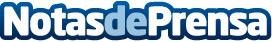 Bankia aporta más de 104 millones de euros de financiación a empresas y autónomos de Navarra  La entidad formalizó en 2013 financiación a actividades de comercio exterior de grandes empresas, pymes y autónomos de la región por más de 81 millones de eurosDatos de contacto:BankiaNota de prensa publicada en: https://www.notasdeprensa.es/bankia-aporta-mas-de-104-millones-de-euros-de_1 Categorias: Finanzas http://www.notasdeprensa.es